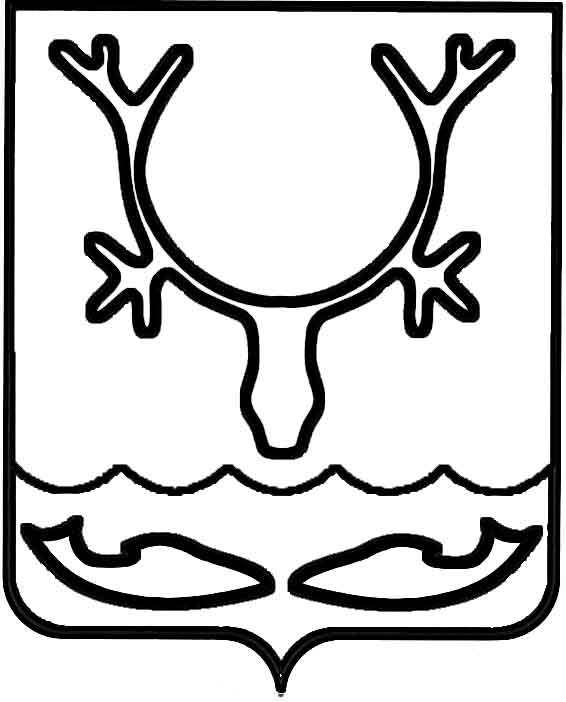 Администрация муниципального образования
"Городской округ "Город Нарьян-Мар"ПОСТАНОВЛЕНИЕВ целях регулирования отношений, связанных с предоставлением гарантированного перечня услуг по погребению на безвозмездной основе, 
в соответствии с Федеральным законом от 12.01.1996 № 8-ФЗ "О погребении 
и похоронном деле", Федеральным законом от 6.10.2003 № 131-ФЗ "Об общих принципах организации местного самоуправления в Российской Федерации", Администрация муниципального образования "Городской округ "Город Нарьян-Мар"П О С Т А Н О В Л Я Е Т:Определить в качестве специализированной службы по вопросам похоронного дела на территории муниципального образования "Городской округ "Город Нарьян-Мар" муниципальное унитарное предприятие "Комбинат 
по благоустройству и бытовому обслуживанию".Признать утратившим силу пункты 1, 2 постановления Администрации муниципального образования "Городской округ "Город Нарьян-Мар" от 26.03.2014 
№ 790 "О специализированной службе по вопросам похоронного дела на территории муниципального образования "Городской округ "Город Нарьян-Мар".Контроль за исполнением настоящего постановления оставляю за собой.Настоящее постановление вступает в силу с 01.12.2020 и подлежит официальному опубликованию.12.10.2020№688О специализированной службе по вопросам похоронного делаГлава города Нарьян-Мара О.О. Белак